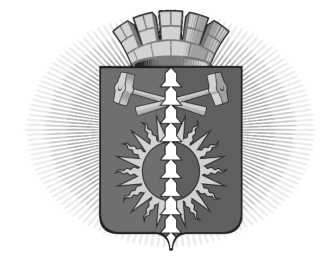 АДМИНИСТРАЦИЯ  ГОРОДСКОГО ОКРУГА ВЕРХНИЙ ТАГИЛПОСТАНОВЛЕНИЕПриложение к постановлению администрации городского округа Верхний Тагил от 17.03.2020 № 127Состав Оперативного штаба по предупреждению завоза и распространения новой коронавирусной инфекции на территории городского округа Верхний Тагилот 17.03.2020от 17.03.2020от 17.03.2020№ 127г. Верхний Тагилг. Верхний Тагилг. Верхний Тагилг. Верхний Тагилг. Верхний ТагилО создании Оперативного штаба по предупреждению завоза и распространения новой коронавирусной инфекции на территории городского округа Верхний ТагилО создании Оперативного штаба по предупреждению завоза и распространения новой коронавирусной инфекции на территории городского округа Верхний ТагилО создании Оперативного штаба по предупреждению завоза и распространения новой коронавирусной инфекции на территории городского округа Верхний ТагилО создании Оперативного штаба по предупреждению завоза и распространения новой коронавирусной инфекции на территории городского округа Верхний ТагилО создании Оперативного штаба по предупреждению завоза и распространения новой коронавирусной инфекции на территории городского округа Верхний ТагилВ целях недопущения завоза и распространения новой коронавирусной инфекции, вызванной 2019-nCoV, на основании постановления Главного государственного санитарного врача Российской Федерации от 24.01.2020 № 2 «О дополнительных мероприятиях по недопущению завоза и распространения новой корона вирусной инфекции, вызванной новым коронавирусом 2019-nCоV», руководствуясь Уставом городского округа Верхний Тагил, Администрация городского округа Верхний ТагилПОСТАНОВЛЯЕТ:Создать Оперативный штаб по предупреждению завоза и распространения новой коронавирусной инфекции на территории городского округа Верхний Тагил и утвердить его состав согласно приложению к настоящему распоряжению.Определить, что в целях оценки рисков завоза и распространения коронавирусной инфекции на территории городского округа Верхний Тагил, принятия с учетом развития эпидемиологической ситуации решений, направленных на предотвращение завоза указанного заболевания на территорию городского округа Верхний Тагил, координации и контроля реализации мероприятий по локализации и ликвидации эпидемического очага заболевания (в случае его возникновения на территории городского округа Верхний Тагил):2.1. Оперативный штаб:- координирует работу территориальных органов федеральных органов исполнительной власти, органов исполнительной власти Свердловской области области, организаций, расположенных на территории городского округа Верхний Тагил, и осуществляет контроль сроков исполнения мероприятий плана по предупреждению завоза и распространения заболевания, а также решений Оперативного штаба;-  вносит предложения в территориальные органы федеральной исполнительной власти, организации, расположенные на территории городского округа Верхний Тагил, по вопросам организации проведения мероприятий, направленных на предупреждение завоза и распространения коронавирусной инфекции;- проводит заседания с периодичностью, определенной руководителем Оперативного штаба либо в период его отсутствия – заместителем руководителя Оперативного штаба.2.2. Заседания Оперативного штаба проводятся под председательством руководителя Оперативного штаба либо по его поручению – заместителя руководителя Оперативного штаба или иного члена Оперативного штаба.2.3. Результаты заседаний Оперативного штаба оформляются решениями Оперативного штаба, которые являются обязательными для членов Оперативного штаба, а также организаций, расположенных на территории городского округа Верхний Тагил.3. Контроль за исполнением настоящего постановления возложить на заместителя главы администрации по социальным вопросам Упорову И.Г.4. Настоящее Постановление опубликовать на официальном сайте городского округа Верхний Тагил в сети интернет (www.go-vtagil.ru).В целях недопущения завоза и распространения новой коронавирусной инфекции, вызванной 2019-nCoV, на основании постановления Главного государственного санитарного врача Российской Федерации от 24.01.2020 № 2 «О дополнительных мероприятиях по недопущению завоза и распространения новой корона вирусной инфекции, вызванной новым коронавирусом 2019-nCоV», руководствуясь Уставом городского округа Верхний Тагил, Администрация городского округа Верхний ТагилПОСТАНОВЛЯЕТ:Создать Оперативный штаб по предупреждению завоза и распространения новой коронавирусной инфекции на территории городского округа Верхний Тагил и утвердить его состав согласно приложению к настоящему распоряжению.Определить, что в целях оценки рисков завоза и распространения коронавирусной инфекции на территории городского округа Верхний Тагил, принятия с учетом развития эпидемиологической ситуации решений, направленных на предотвращение завоза указанного заболевания на территорию городского округа Верхний Тагил, координации и контроля реализации мероприятий по локализации и ликвидации эпидемического очага заболевания (в случае его возникновения на территории городского округа Верхний Тагил):2.1. Оперативный штаб:- координирует работу территориальных органов федеральных органов исполнительной власти, органов исполнительной власти Свердловской области области, организаций, расположенных на территории городского округа Верхний Тагил, и осуществляет контроль сроков исполнения мероприятий плана по предупреждению завоза и распространения заболевания, а также решений Оперативного штаба;-  вносит предложения в территориальные органы федеральной исполнительной власти, организации, расположенные на территории городского округа Верхний Тагил, по вопросам организации проведения мероприятий, направленных на предупреждение завоза и распространения коронавирусной инфекции;- проводит заседания с периодичностью, определенной руководителем Оперативного штаба либо в период его отсутствия – заместителем руководителя Оперативного штаба.2.2. Заседания Оперативного штаба проводятся под председательством руководителя Оперативного штаба либо по его поручению – заместителя руководителя Оперативного штаба или иного члена Оперативного штаба.2.3. Результаты заседаний Оперативного штаба оформляются решениями Оперативного штаба, которые являются обязательными для членов Оперативного штаба, а также организаций, расположенных на территории городского округа Верхний Тагил.3. Контроль за исполнением настоящего постановления возложить на заместителя главы администрации по социальным вопросам Упорову И.Г.4. Настоящее Постановление опубликовать на официальном сайте городского округа Верхний Тагил в сети интернет (www.go-vtagil.ru).В целях недопущения завоза и распространения новой коронавирусной инфекции, вызванной 2019-nCoV, на основании постановления Главного государственного санитарного врача Российской Федерации от 24.01.2020 № 2 «О дополнительных мероприятиях по недопущению завоза и распространения новой корона вирусной инфекции, вызванной новым коронавирусом 2019-nCоV», руководствуясь Уставом городского округа Верхний Тагил, Администрация городского округа Верхний ТагилПОСТАНОВЛЯЕТ:Создать Оперативный штаб по предупреждению завоза и распространения новой коронавирусной инфекции на территории городского округа Верхний Тагил и утвердить его состав согласно приложению к настоящему распоряжению.Определить, что в целях оценки рисков завоза и распространения коронавирусной инфекции на территории городского округа Верхний Тагил, принятия с учетом развития эпидемиологической ситуации решений, направленных на предотвращение завоза указанного заболевания на территорию городского округа Верхний Тагил, координации и контроля реализации мероприятий по локализации и ликвидации эпидемического очага заболевания (в случае его возникновения на территории городского округа Верхний Тагил):2.1. Оперативный штаб:- координирует работу территориальных органов федеральных органов исполнительной власти, органов исполнительной власти Свердловской области области, организаций, расположенных на территории городского округа Верхний Тагил, и осуществляет контроль сроков исполнения мероприятий плана по предупреждению завоза и распространения заболевания, а также решений Оперативного штаба;-  вносит предложения в территориальные органы федеральной исполнительной власти, организации, расположенные на территории городского округа Верхний Тагил, по вопросам организации проведения мероприятий, направленных на предупреждение завоза и распространения коронавирусной инфекции;- проводит заседания с периодичностью, определенной руководителем Оперативного штаба либо в период его отсутствия – заместителем руководителя Оперативного штаба.2.2. Заседания Оперативного штаба проводятся под председательством руководителя Оперативного штаба либо по его поручению – заместителя руководителя Оперативного штаба или иного члена Оперативного штаба.2.3. Результаты заседаний Оперативного штаба оформляются решениями Оперативного штаба, которые являются обязательными для членов Оперативного штаба, а также организаций, расположенных на территории городского округа Верхний Тагил.3. Контроль за исполнением настоящего постановления возложить на заместителя главы администрации по социальным вопросам Упорову И.Г.4. Настоящее Постановление опубликовать на официальном сайте городского округа Верхний Тагил в сети интернет (www.go-vtagil.ru).Глава городского округаВерхний ТагилГлава городского округаВерхний ТагилВ.Г. КириченкоВ.Г. КириченкоКириченко В.Г.-Глава городского округа Верхний Тагил, председатель Оперативного штабаУпорова И.Г.-Заместитель главы администрации по социальным вопросам, заместитель председателя Оперативного штабаМозжанова Е.В.-Ведущий специалист по мобилизационной работе администрации городского округа Верхний Тагил, секретарь Оперативного штабаРусалеев Н.Н.Заместитель главы администрации по жилищно-коммунальному и городскому хозяйствуПоджарова Н.Е.Заместитель главы администрации по экономическим вопросамГончук О.В.-Главный врач ГБУЗ СО «Городская больница город Верхний Тагил»Бармин Ю.Я. -Главный государственный санитарный врач по СО в Невьянском районе, г. Кировграде, г. Верхнем Тагил (по согласованию)Шамсутдинова Н.В.-Заведующий территориальным органом поселка ПоловинныйПолухин А.П.-Заведующий территориальным органом поселка БелоречкаЧеснокова О.Е.-Начальник ОЕДДС ГО Верхний ТагилБлохин К.В.-Директор МКУ Комплексный расчетный центрТронина Е.П.-Дирек5тор МКУ Управление образованияКоролько Е.В.-Директор МКУ Управление культуры, спорта и молодежной политикиФаустов П.В.-Директор филиала «Верхнетагильская ГРЭС» ОАО «ИНТЕР РАО – Электрогенерация» (по согласованию)Власкин А.В.-Директор ООО «Агрофирма «Северная» (по согласованию)Большаков Е.С.-Начальник ПП № 10 МОтд МВД России «Кировградское»